ALLFARTHING PRIMARY SCHOOL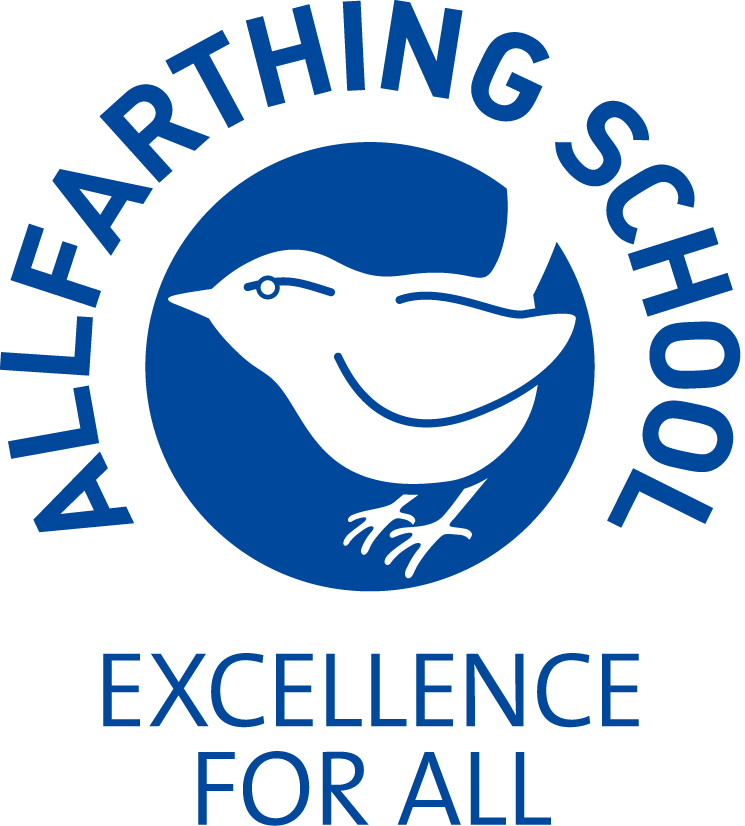 Teaching Assistant Job DescriptionGrade: Scale 1C, point 2Purpose of the JobResponsible, under the direction of the teacher or line manager:to undertake work with individual pupils or small groups to supervise physical and general care of pupils, including those with SENto enable access to learning for pupils to give general support to the teacher in the management of pupils and the classroomMain ResponsibilitiesSUPPORT FOR PUPILSAttend to the pupils’ personal needs, including social, health, physical, hygiene, first aid and welfare matters including medical procedures following appropriate trainingSupervise and support pupils within the school’s health and safety policy to ensure that they are safeWork with individuals and groups to support learningEstablish good relationships with pupils, acting as a role model and being aware of and responding appropriately to individual needsPromote the inclusion and acceptance of all pupilsEncourage pupils to interact with others and engage in activities led by the teacherEncourage pupils to act independently as appropriate2. SUPPORT FOR THE TEACHERPrepare the classroom as directed for lessons and clear afterwards Work with groups, delivering the teacher’s planning:Spelling - Teachers do assessments and decide which book children are on. TA takes spellings from the bookRWI – Teachers are responsible for assessing, grouping and marking. The TA delivers the scheme as published, gives feedback to teachers and gives verbal feedback and stickers to childrenDelivering programmes such as occupational therapy, speech and language therapy and social communication, adapting them according to children’s IEPs if necessaryOT –  One TA is trained to do the assessments and leads on this. All TAs deliver the programme according to the scheme, which includes record keepingSALT – TAs deliver sessions based on pupil targets set by the teacher, SENCo or S&L therapistSC – TAs deliver sessions based on pupil targets set by the teacher or SENCo Record and feedback to the teacher on children’s progress, achievements  and any problems after individual/group workMaking comments on children’s work in line with the school marking policyReading:Teachers are accountable for assessing reading regularly and deciding which level of book a child should be reading.TAs read with children, change books within a level or through the scheme and write in Home/School Reading Records, but it is for the teacher to maintain overall responsibility for this. Undertake pupil record keeping as requested Support the class teacher with agreed learning and behaviour management strategiesPromote positive pupil behaviour and encourage conflict resolution in line with school policy, reporting difficulties as appropriateGather and report information from and to parents or carers as directedDisplay pupils’ work , as asked by the teacher, in line with school guidelinesProvide basic clerical and administrative support e.g. photocopying, typing, filing, collecting money etc.Supporting teachers with assessment and testing:Supervise children taking non-statutory tests Supervise children who have missed tests Act as reader for pupils during SATsAdminister practice SATs with groups and mark them according to the marking sheetSUPPORT FOR THE CURRICULUMSupport pupils to understand instructionsUndertake structured learning activities with individuals or groups, as planned by the teacherDeliver literacy and numeracy activities for differentiated groups as directed by the teacherSupport pupils in using basic ICT as directedPrepare and maintain equipment and resources as directed by the teacher and assist pupils in their use SUPPORT FOR THE SCHOOLBe aware of and comply with policies and procedures relating to child protection, health, safety and security, confidentiality and data protection, reporting all concerns to an appropriate personBe aware of and support difference and ensure all pupils have equal access to opportunities to learn and developContribute to the overall ethos, work and aims of the schoolAppreciate and support the role of other professionalsAttend relevant meetings as requiredParticipate in training and other learning activities and performance development as requiredAssist with the supervision of pupils out of lesson times, including before and after school – playtime and on tripsAccompany teaching staff and pupils on visits, trips and out of school activities as required and take responsibility for a group under the supervision of the teacherTo be fully aware of and understand the duties and responsibilities arising from the Children’s Act 2004 and Working Together in relation to child protection and safeguarding children and young people as this applies to the worker’s role within the organisationTo also be fully aware of the principles of safeguarding as they apply to vulnerable adults in relation to the worker’s roleTo ensure that the worker’s line manager is made aware and kept fully informed of any concerns which the worker may have in relation to safeguarding and/or child protectionSigned: ……………………………………………………. Post holder		Date: ……………………..Signed: ……………………………………………………. Headteacher		Date: ……………………..Teaching AssistantPerson Specification1. EXPERIENCEWorking with or caring for children of relevant age2. QUALIFICATIONSGood numeracy and literacy skills at least NVQ L2Completion of the Teaching Assistant Induction ProgrammeWillingness to participate in development and training opportunities3. KNOWLEDGE AND SKILLSBasic knowledge of first aidUse basic technology – computer, photocopier etc.Ability to relate well to children and to adultsKnow the importance of children’s self esteem in relation to learning and behaviourWork constructively as part of a team, understanding classroom roles and responsibilities and your own position within theseAn understanding of the schools equal opportunities policy and how it is implemented